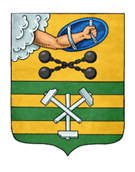 ПЕТРОЗАВОДСКИЙ ГОРОДСКОЙ СОВЕТ9 сессия 29 созываРЕШЕНИЕот 3 июня 2022 г. № 29/9-123О внесении изменений в Решение Петрозаводского городского Совета от 22 марта 2017 года № 28/05-62 «Об утверждении Положения о порядке и размерах возмещения расходов, связанных со служебными командировками, высшему выборному должностному лицу Петрозаводского городского округа и муниципальным служащим Петрозаводского городского округа»В соответствии со ст. 168 Трудового кодекса Российской Федерации, постановлением Правительства Российской Федерации от 13.10.2008 № 749 «Об особенностях направления работников в служебные командировки» Петрозаводский городской СоветРЕШИЛ:Внести изменения в Решение Петрозаводского городского Совета 
от 22 марта 2017 года № 28/05-62 «Об утверждении Положения о порядке и размерах возмещения расходов, связанных со служебными командировками, высшему выборному должностному лицу Петрозаводского городского округа и муниципальным служащим Петрозаводского городского округа», дополнив наименование, наименование приложения и по всему тексту решения и приложения после слов «высшему выборному должностному лицу Петрозаводского городского округа» в соответствующем падеже словами: 
 «, Председателю, заместителю Председателя, аудиторам Контрольно-счетной палаты Петрозаводского городского округа» в соответствующем падеже.Председатель Петрозаводского городского Совета                                       Н.И. ДрейзисГлава Петрозаводского городского округа                          В.К. Любарский